Plant and Equipment Risk Management Form1. Hazard Management Details – General1. Hazard Management Details – General1. Hazard Management Details – General1. Hazard Management Details – GeneralPlant/Equipment Item: Battery ChargerMake/Model No.: Make/Model No.: Serial No.: School / Work Location:       Region:      Region:      Region:      Name of Person(s) Conducting Activity:Name of Person(s) Conducting Activity:Name of Person(s) Conducting Activity:Date Conducted:      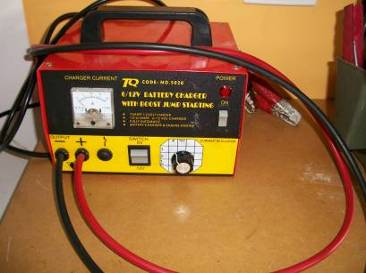 Description of Use: A battery charger operates from AC power where very small ‘trickle’ charges are intended only to maintain a charge on a parked or stored vehicle, but larger chargers can put enough charge into a battery to allow a start within a few minutes. Battery chargers may be strictly manual, or may include controls for time and charging voltage. Some chargers are equipped with ’boost‘ settings that supply a large current to assist in cranking the engine.Summary of Key Risks: (refer to appropriate subsections) ElectricitySlips/trips/fallsFire and Explosion2.  Documentation2.  Documentation2.  DocumentationRelevant Legislation/StandardsY / NCommentsIs plant required to be registered?Y   N Is a user license required?Y   N  Key Reference material AS/NZS 3760 - In service safety inspection and testing of electrical equipmentPlant DocumentationY / NCommentsAre operator’s manuals accessible?Y   N  Is this a restricted use item?Y   N  Does this item require safe use documents/test?Y   N  3. Hazard Identification3. Hazard IdentificationHazards InspectedHazards InspectedRisk AssessmentRisk AssessmentRisk AssessmentDescription of RiskControl MeasuresConsLikeRiskLevelENTANGLEMENTCan anyone’s hair, clothing, gloves, cleaning brushes, tools, rags or other materials become entangled with moving parts of the plant or materials?Y  NHazards InspectedHazards InspectedRisk AssessmentRisk AssessmentRisk AssessmentDescription of RiskControl MeasuresConsLikeRiskLevelIMPACT AND CUTTING INJURIESCan anyone be crushed/cut/struck etc. due to:Material falling off the plant?Y  NUncontrolled/unexpected movement of plant/load?Y  NLack of capacity to slow, stop or immobilise plant?Y  NThe plant tipping or rolling over?Y  NParts of the plant disintegrating or collapsing?Y  NContact with moving parts during testing, inspection, operation, maintenance, cleaning or repair?Y  NBeing thrown off or under the plant?Y  NContact with sharp or flying objects? (e.g. work pieces being ejected)Y  NThe mobility of the plant?Y  NInappropriate parts and accessories being used?Y  NOtherY  NHazards InspectedHazards InspectedRisk AssessmentRisk AssessmentRisk AssessmentRisk AssessmentDescription of RiskControl MeasuresConsLikeRiskLevelSHEARINGCan anyone’s body parts be sheared between two parts of plant, or between a part of the plant and a work piece or structure?Y  NPRESSURISED CONTENTCan anyone come into contact with fluids or gases under high pressure, due to plant failure or misuse of the plant?Y  NELECTRICITYCan anyone be injured or burnt due to:Damaged or frayed electrical cords pose an electrical hazard.Battery charger lead that has not been tested and tagged as specified in AS 3760 poses an electrical hazard.Damaged or frayed electrical cords pose an electrical hazard.Battery charger lead that has not been tested and tagged as specified in AS 3760 poses an electrical hazard.Operator to check for damaged electrical cords prior to use.Ensure equipment is serviced on a regular basis, tested and tagged and appropriate isolation procedures (e.g. lock out tags) are in place.Live electrical conductors? (e.g. exposed wires)Y  NDamaged or frayed electrical cords pose an electrical hazard.Battery charger lead that has not been tested and tagged as specified in AS 3760 poses an electrical hazard.Damaged or frayed electrical cords pose an electrical hazard.Battery charger lead that has not been tested and tagged as specified in AS 3760 poses an electrical hazard.Operator to check for damaged electrical cords prior to use.Ensure equipment is serviced on a regular basis, tested and tagged and appropriate isolation procedures (e.g. lock out tags) are in place.Working in close proximity to electrical conductors?Y  NDamaged or frayed electrical cords pose an electrical hazard.Battery charger lead that has not been tested and tagged as specified in AS 3760 poses an electrical hazard.Damaged or frayed electrical cords pose an electrical hazard.Battery charger lead that has not been tested and tagged as specified in AS 3760 poses an electrical hazard.Operator to check for damaged electrical cords prior to use.Ensure equipment is serviced on a regular basis, tested and tagged and appropriate isolation procedures (e.g. lock out tags) are in place.Access to electricity?Y  NDamaged or frayed electrical cords pose an electrical hazard.Battery charger lead that has not been tested and tagged as specified in AS 3760 poses an electrical hazard.Damaged or frayed electrical cords pose an electrical hazard.Battery charger lead that has not been tested and tagged as specified in AS 3760 poses an electrical hazard.Operator to check for damaged electrical cords prior to use.Ensure equipment is serviced on a regular basis, tested and tagged and appropriate isolation procedures (e.g. lock out tags) are in place.Damaged or poorly maintained electrical leads, cables or switches?Y  NMajorUnlikelyMediumDamaged or frayed electrical cords pose an electrical hazard.Battery charger lead that has not been tested and tagged as specified in AS 3760 poses an electrical hazard.Damaged or frayed electrical cords pose an electrical hazard.Battery charger lead that has not been tested and tagged as specified in AS 3760 poses an electrical hazard.Operator to check for damaged electrical cords prior to use.Ensure equipment is serviced on a regular basis, tested and tagged and appropriate isolation procedures (e.g. lock out tags) are in place.Water near electrical equipment?Y  NDamaged or frayed electrical cords pose an electrical hazard.Battery charger lead that has not been tested and tagged as specified in AS 3760 poses an electrical hazard.Damaged or frayed electrical cords pose an electrical hazard.Battery charger lead that has not been tested and tagged as specified in AS 3760 poses an electrical hazard.Operator to check for damaged electrical cords prior to use.Ensure equipment is serviced on a regular basis, tested and tagged and appropriate isolation procedures (e.g. lock out tags) are in place.Lack of isolation procedures?Y  NDamaged or frayed electrical cords pose an electrical hazard.Battery charger lead that has not been tested and tagged as specified in AS 3760 poses an electrical hazard.Damaged or frayed electrical cords pose an electrical hazard.Battery charger lead that has not been tested and tagged as specified in AS 3760 poses an electrical hazard.Operator to check for damaged electrical cords prior to use.Ensure equipment is serviced on a regular basis, tested and tagged and appropriate isolation procedures (e.g. lock out tags) are in place.OtherY  NDamaged or frayed electrical cords pose an electrical hazard.Battery charger lead that has not been tested and tagged as specified in AS 3760 poses an electrical hazard.Damaged or frayed electrical cords pose an electrical hazard.Battery charger lead that has not been tested and tagged as specified in AS 3760 poses an electrical hazard.Operator to check for damaged electrical cords prior to use.Ensure equipment is serviced on a regular basis, tested and tagged and appropriate isolation procedures (e.g. lock out tags) are in place.Hazards InspectedHazards InspectedRisk AssessmentRisk AssessmentRisk AssessmentDescription of RiskControl MeasuresConsLikeRiskLevelERGONOMICSCan anyone be injured due to:Poorly designed workstation?Y  NRepetitive body movement?Y  NConstrained body posture or the need for excessive effort?Y  NDesign deficiency causing psychological stress?Y  NInadequate or poorly placed lighting?Y  NDoes the plant impact on the surrounding workplace and create potential hazards? (Consider potential impact on the design and layout of the workplace)Y  NIs the location of the plant inappropriate? (Consider potential effects due to environmental conditions and terrain)Y  NOtherY  NHazards InspectedHazards InspectedRisk AssessmentRisk AssessmentRisk AssessmentDescription of RiskControl MeasuresConsLikeRiskLevelRADIATIONCan anyone using the plant, or in the vicinity of the plant suffer injury or illness due to exposure to radiation in the form of any of the following:infra-red radiationultra violet lightmicrowavesY  NNOISECan anyone using the plant, or in the vicinity of the plant, suffer injury due to exposure to noise?Y  NVIBRATIONCan anyone be injured or suffer ill-health from exposure to vibration?Y  NFRICTIONCan anyone be burnt due to contact with moving parts, materials or surfaces of the plant?Y  NSUFFOCATIONCan anyone be suffocated due to lack of oxygen, or atmospheric contamination? Y  NCONDITIONIs a hazard likely due to the age and condition of the plant? (Consider how hard the machine has been worked, and whether it is used constantly or rarely).Y  NCan anyone be injured as a result of the plant not serviced appropriately and/or maintained in line with manufacturer’s recommendations?Y  NHazards InspectedHazards InspectedRisk AssessmentRisk AssessmentRisk AssessmentDescription of RiskControl MeasuresConsLikeRiskLevelSLIPS/TRIPS/FALLSCan anyone using the plant, or in the vicinity of the plant, slip, trip or fall due to:Inappropriate placement of objects (e.g. spare material, electrical cords, bags etc.) in the immediate vicinity of the equipment may result in a trip hazard.Ensure appropriate cleaning and housekeeping practices are maintained to minimise the risk of a slip/trip/falls hazard.Uneven, slippery or steep work surfaces?Y  NInappropriate placement of objects (e.g. spare material, electrical cords, bags etc.) in the immediate vicinity of the equipment may result in a trip hazard.Ensure appropriate cleaning and housekeeping practices are maintained to minimise the risk of a slip/trip/falls hazard.Poor housekeeping, e.g. spillage in the vicinity?Y  NInappropriate placement of objects (e.g. spare material, electrical cords, bags etc.) in the immediate vicinity of the equipment may result in a trip hazard.Ensure appropriate cleaning and housekeeping practices are maintained to minimise the risk of a slip/trip/falls hazard.Obstacles being placed in the vicinity of the plant?Y  NMinorPossibleMediumInappropriate placement of objects (e.g. spare material, electrical cords, bags etc.) in the immediate vicinity of the equipment may result in a trip hazard.Ensure appropriate cleaning and housekeeping practices are maintained to minimise the risk of a slip/trip/falls hazard.Inappropriate or poorly maintained floor or walking surfaces (i.e. lack of a slip-resistant surface, unprotected holes, penetrations or gaps?)Y  NInappropriate placement of objects (e.g. spare material, electrical cords, bags etc.) in the immediate vicinity of the equipment may result in a trip hazard.Ensure appropriate cleaning and housekeeping practices are maintained to minimise the risk of a slip/trip/falls hazard.If operating or maintaining plant at height can anyone slip, trip or fall due to:Inappropriate placement of objects (e.g. spare material, electrical cords, bags etc.) in the immediate vicinity of the equipment may result in a trip hazard.Ensure appropriate cleaning and housekeeping practices are maintained to minimise the risk of a slip/trip/falls hazard.Use of work platforms, stairs or ladders?Y  NInappropriate placement of objects (e.g. spare material, electrical cords, bags etc.) in the immediate vicinity of the equipment may result in a trip hazard.Ensure appropriate cleaning and housekeeping practices are maintained to minimise the risk of a slip/trip/falls hazard.Lack of guardrails or other suitable edge protection?Y  NInappropriate placement of objects (e.g. spare material, electrical cords, bags etc.) in the immediate vicinity of the equipment may result in a trip hazard.Ensure appropriate cleaning and housekeeping practices are maintained to minimise the risk of a slip/trip/falls hazard.OtherY  NInappropriate placement of objects (e.g. spare material, electrical cords, bags etc.) in the immediate vicinity of the equipment may result in a trip hazard.Ensure appropriate cleaning and housekeeping practices are maintained to minimise the risk of a slip/trip/falls hazard.Hazards InspectedHazards InspectedRisk AssessmentRisk AssessmentRisk AssessmentRisk AssessmentDescription of RiskDescription of RiskControl MeasuresConsConsLikeRiskLevelFIRE AND EXPLOSIONCan anyone be injured by fire?Y  NMajorMajorUnlikelyMediumSparks produced during charging could start a fire or cause explosion if near ignition sources or excess hydrogen is produced by the battery.Sparks produced during charging could start a fire or cause explosion if near ignition sources or excess hydrogen is produced by the battery.Ensure battery is charged in a well-ventilated area away from ignition sources.Avoid producing sparks by attaching the positive lead first.Can anyone be injured by explosion of gases, vapours, liquids, dusts, or other substances?Y  NMajorMajorUnlikelyMediumSparks produced during charging could start a fire or cause explosion if near ignition sources or excess hydrogen is produced by the battery.Sparks produced during charging could start a fire or cause explosion if near ignition sources or excess hydrogen is produced by the battery.Ensure battery is charged in a well-ventilated area away from ignition sources.Avoid producing sparks by attaching the positive lead first.TEMPERATURE/MOISTURECan anyone come into contact with objects at high or low temperatures?Y  NCan anyone suffer ill-health due to exposure to high or low temperatures?Y  NCan anyone be injured or suffer ill-health due to exposure to moisture?Y  NOTHERCan anyone be injured or suffer ill-health from exposure to:Chemicals?Y  NToxic gases or vapours?Y  NFumes/Dusts?Y  NOther? (please specify)Y  N4. Risk Assessment Signoff4. Risk Assessment Signoff4. Risk Assessment Signoff4. Risk Assessment Signoff4. Risk Assessment Signoff4. Risk Assessment Signoff4. Risk Assessment Signoff4. Risk Assessment Signoff4. Risk Assessment SignoffAuthorised By:      Authorised By:      Authorised By:      Signature:Signature:Signature:Signature:Date:      Date:      Consequence - Evaluate the consequences of a risk occurring according to the ratings in the top row3. Risk level - Calculate the level of risk by finding the intersection between the likelihood and the consequencesLikelihood - Evaluate the likelihood of an incident occurring according to the ratings in the left hand column4.  Risk Level/Rating and Actions 